全国计算机等级考试（NCRE）报名系统考生网报手册（考生用）V 3.0.7教育部考试中心南通大学教务处、信息化中心2020年12月特别说明1、南通大学在校学生“职业”统一选择“学生”。   2、考生在选择考点时务必要选择南通大学考点（考点代码320261）。3、所有信息务必填写完整，其中“在校信息-班级”选项中实际为校区名称（决定考试所在校区），“在校信息-院系” 选项中实际为学院名称（决定证书发放）。4、缴费截止时间为2021年1月11日12：00。5、所有考生务必加入QQ群，以便考试相关信息的发布。6、报名咨询：啬园校区方肇周楼119室；QQ群--134501844；电话：办公电话（85012240）、啬园校区（殷老师13912257526）、启秀校区（吴老师15162760911）、钟秀校区（吴老师13962936186）、启东校区（严老师13815203150）。网址入口公网：教育网：建议浏览器：火狐浏览器、谷歌浏览器、IE9+、360浏览器（极速模式）。考生可访问统一的报名网址，然后选择所要报名的省份入口进行报名，也可通过各省发布的报名网址进入报名。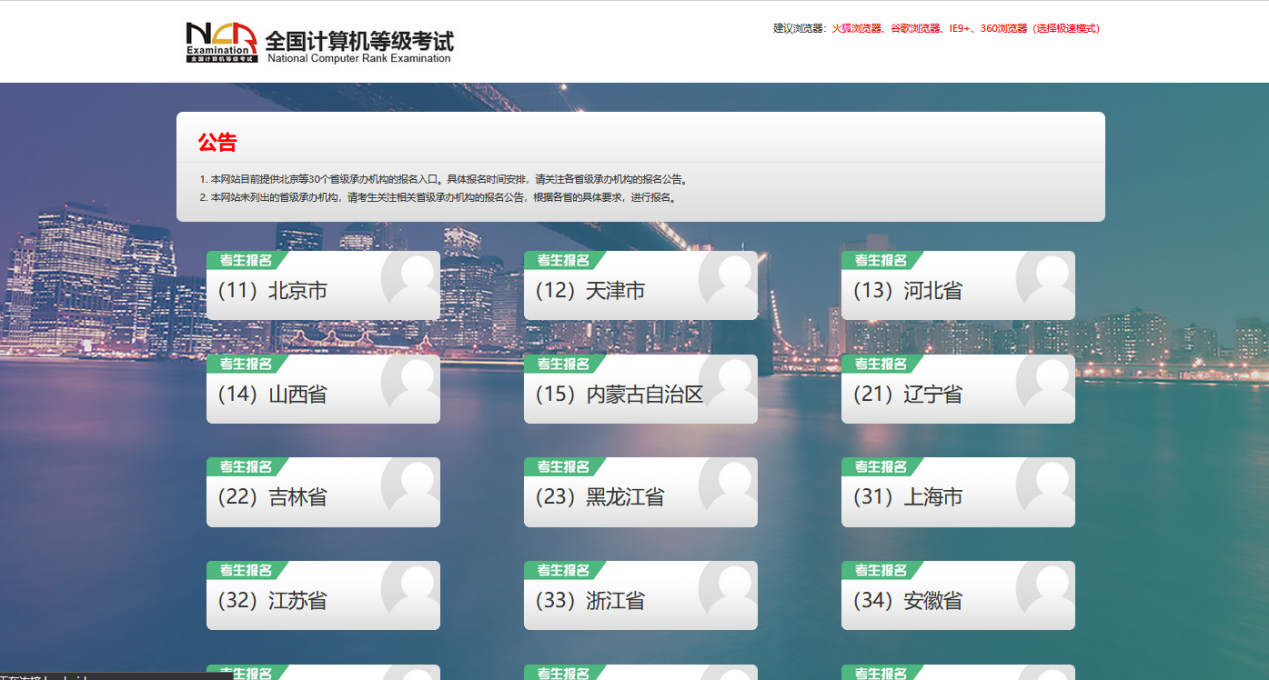 点击考生报名入口，进入考生登录页面：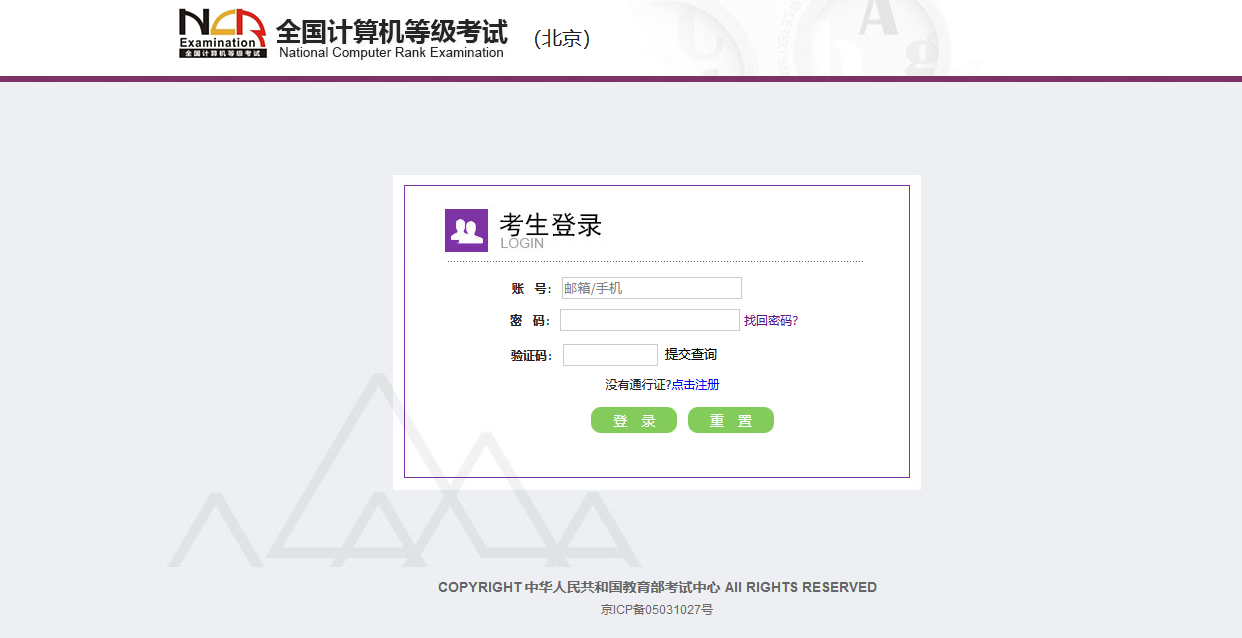 若考生已有账号，则可直接登录，若考生没有账号，则需要先进行账号注册。注册账号使用系统网上报名需要ETEST通行证账号。考生可以通过系统入口进入登录页面，通过登录页面“点击注册”的链接跳转：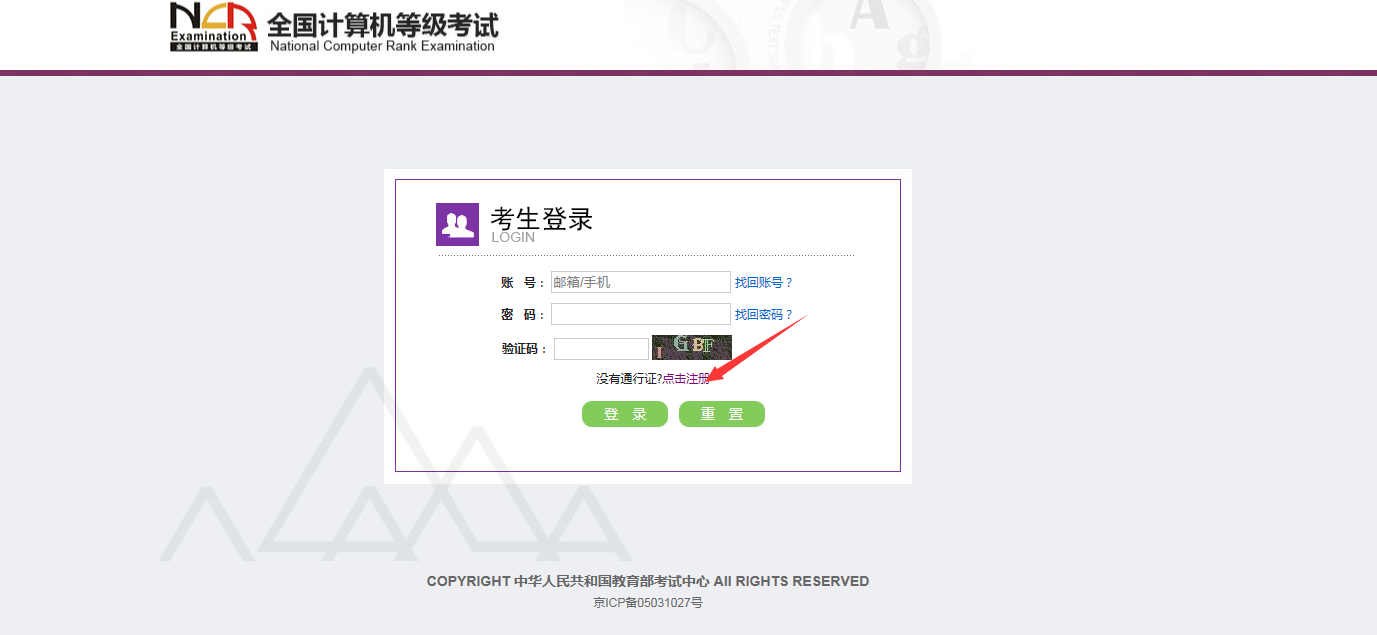 也可以直接访问通行证管理网站（https://passport.neea.cn）进行注册：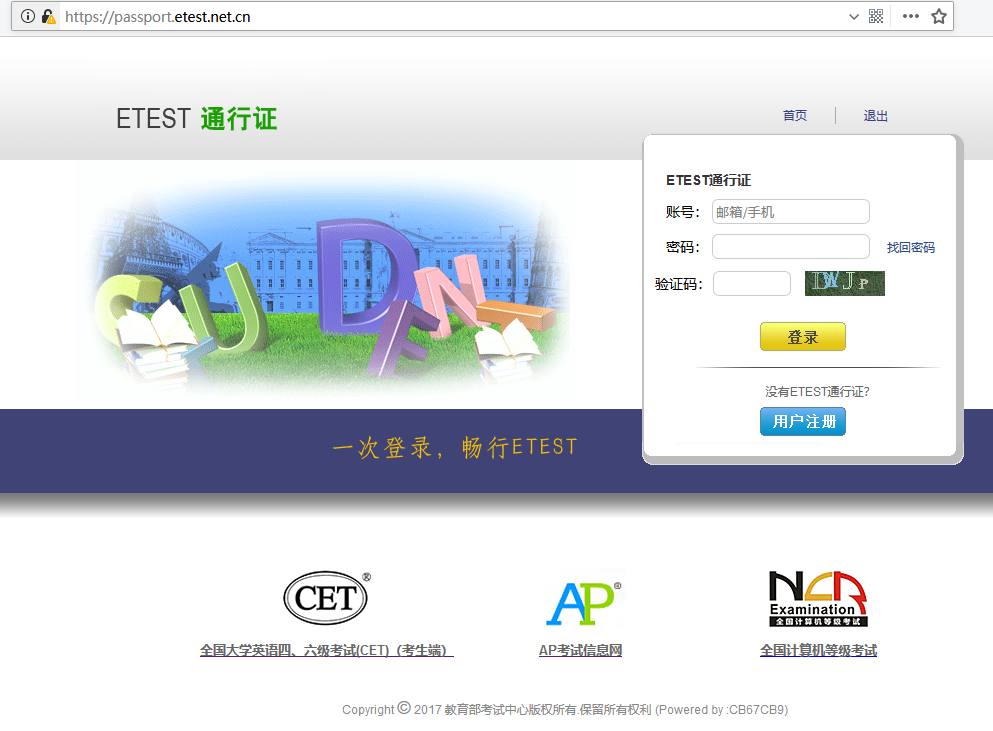 注意：注册是在通行证管理网站进行的，不是NCRE的报名网站。注册完毕后，需要通过浏览器的后退功能或者地址栏输入地方的方式返回到NCRE报名入口。ETEST通行证账号在考试中心所有使用ETEST通行证的报名系统中通用，如果电子邮箱或手机已经在其他考试中注册过通行证，在NCRE报名系统中进行网上报名时无需再次注册。点击用户注册：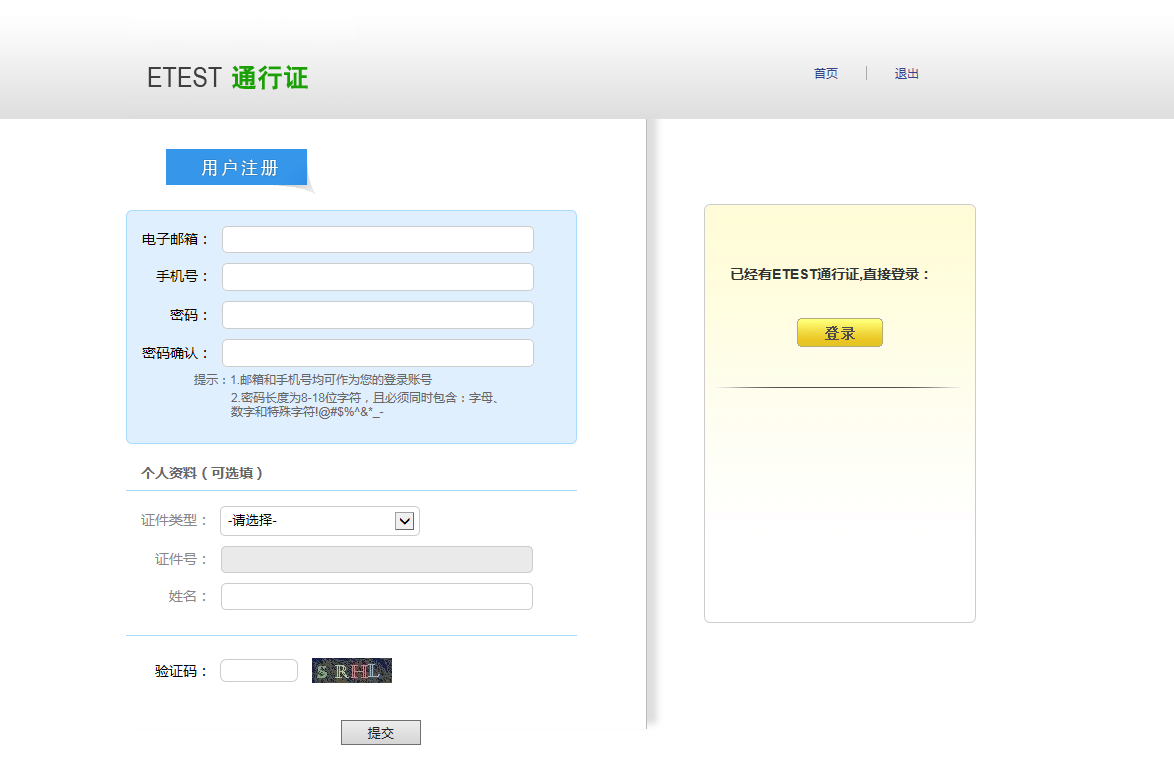 填写电子邮箱，手机号进行注册。注意：电子邮箱和手机号都是必填项，都可以用来作为账号登录、找回密码，请确保能收到电子邮件、短信。个人资料为选填，与NCRE报名无关考生报名考生可访问统一的报名网址，然后选择所要报名的省份入口进行报名，也可通过各省发布的报名网址进入报名。填写考生注册的账号和密码进行登录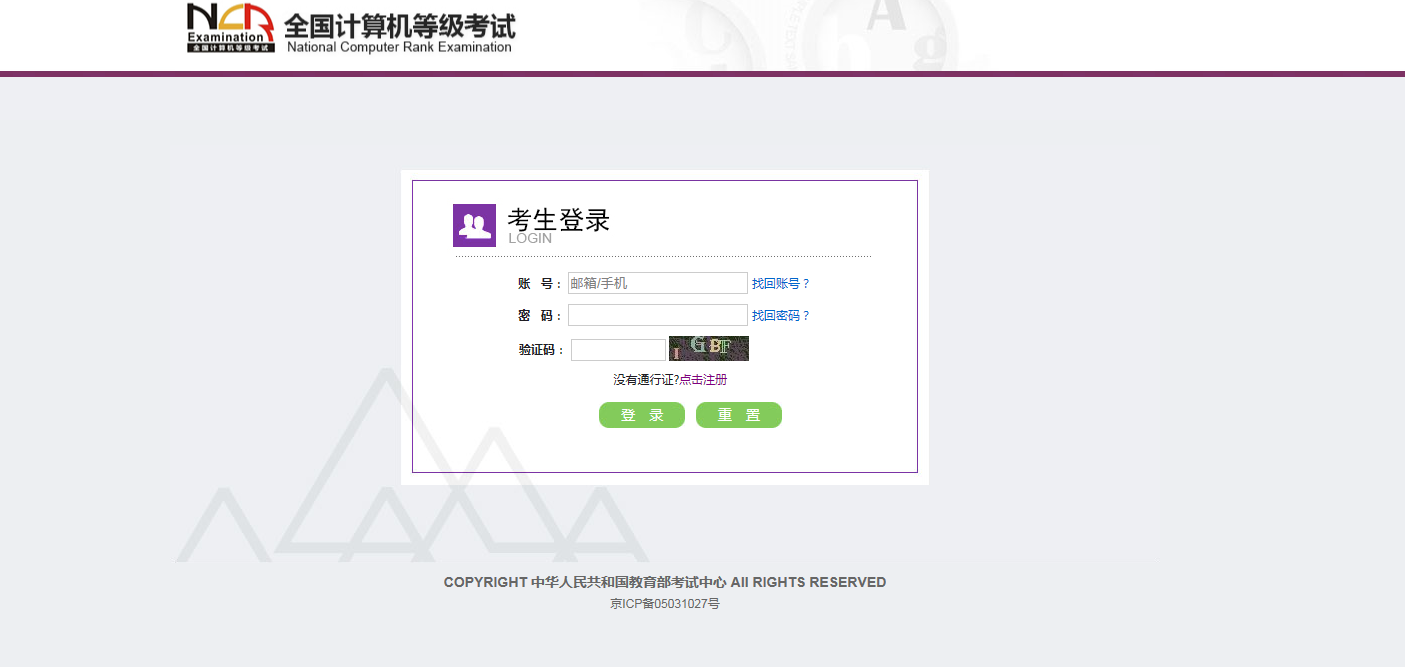 登录成功后跳转到NCRE考试报名系统首页，点击开始报名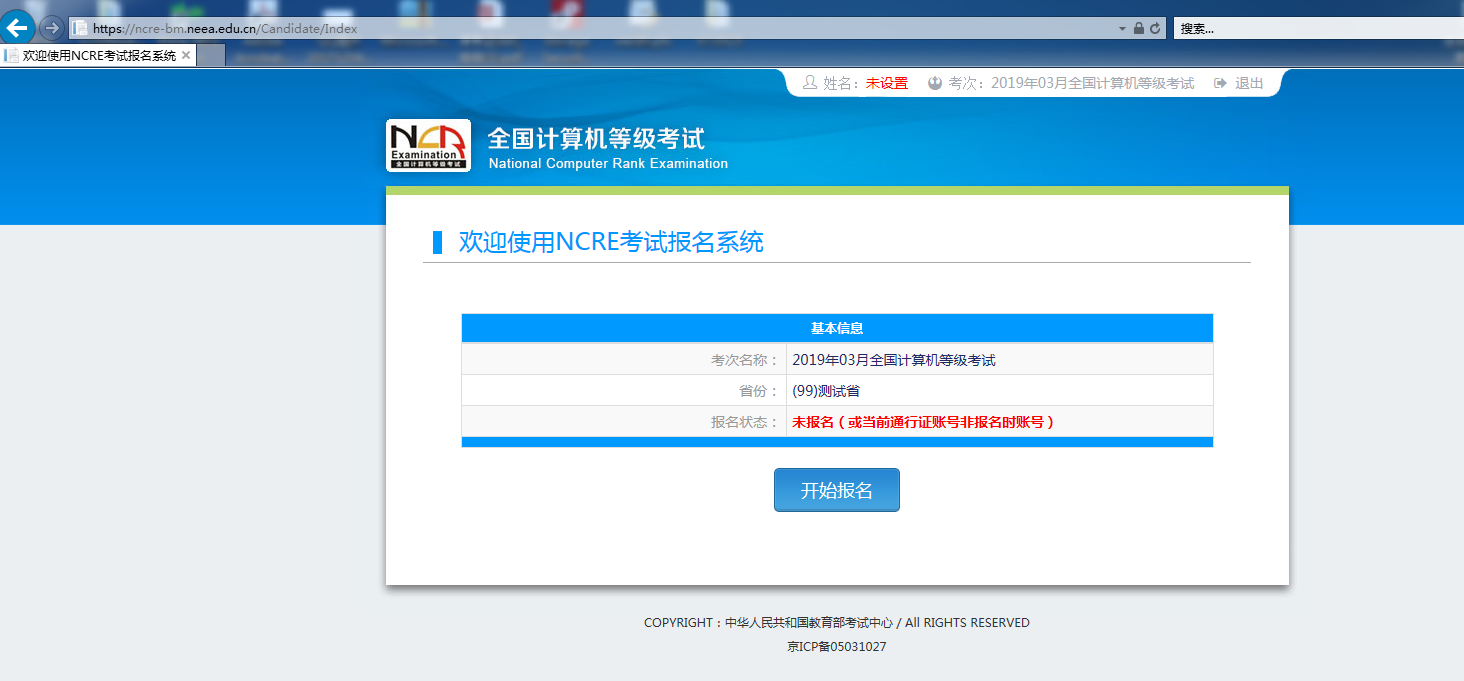 勾选接受报名协议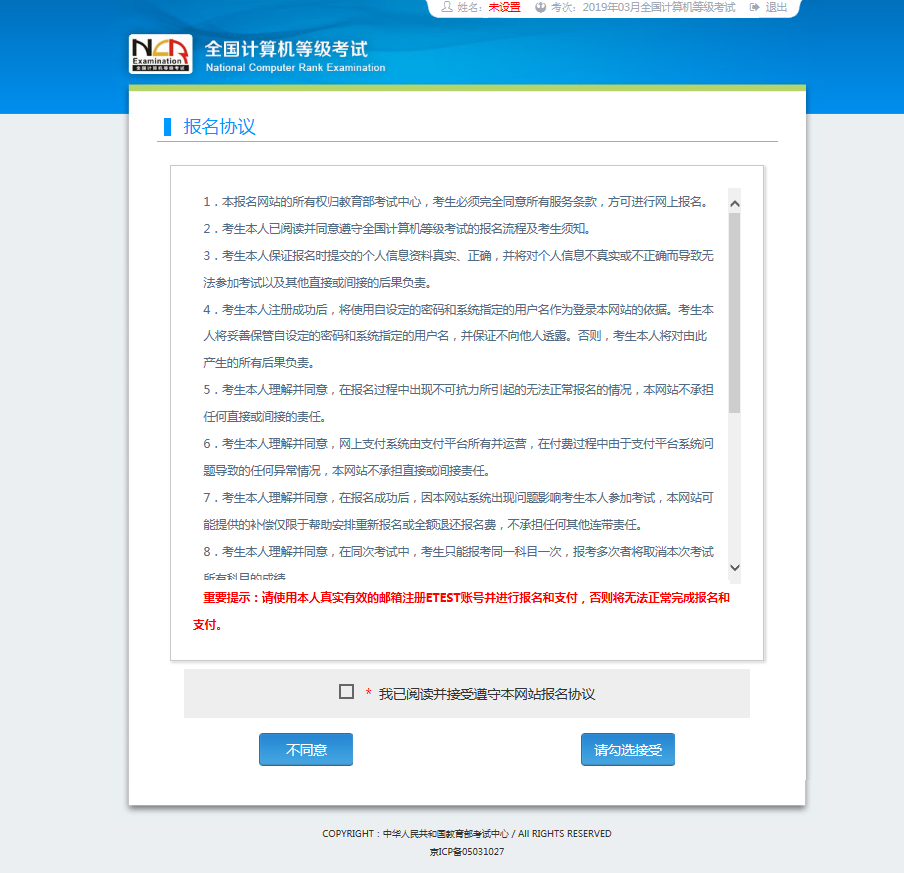 仔细阅读并勾选遵守本考次疫情防控考生须知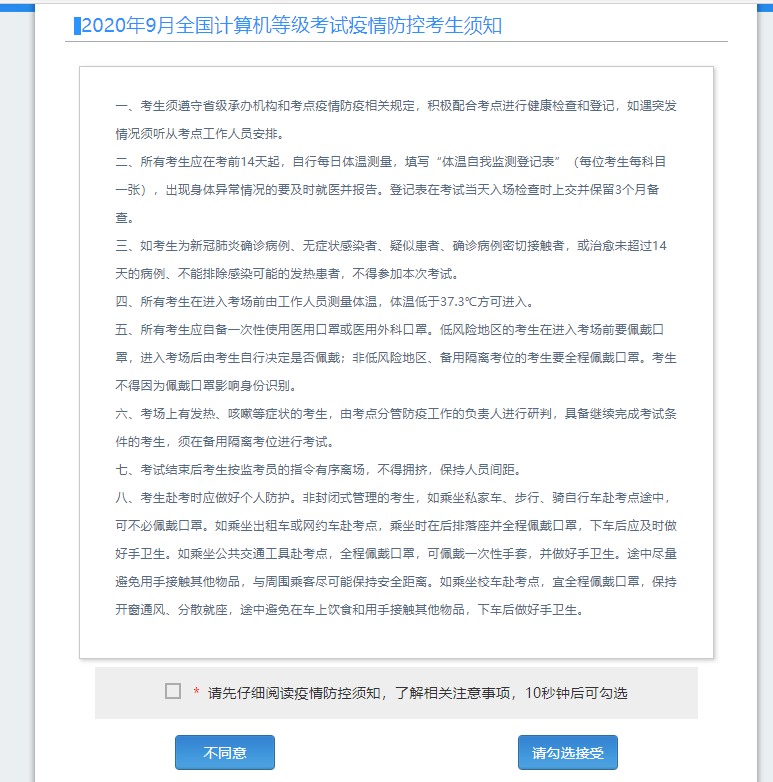 填写考生证件信息（证件类型和证件号码）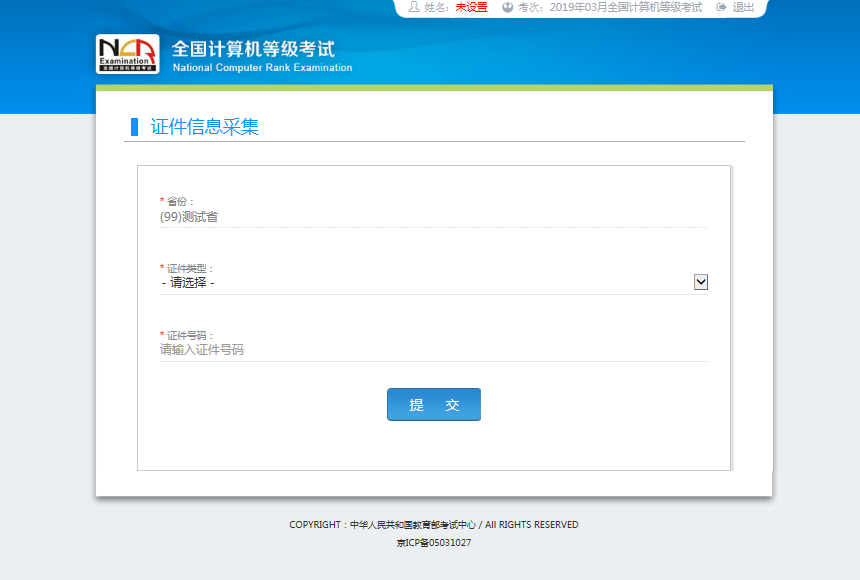 进入报名报考信息采集页面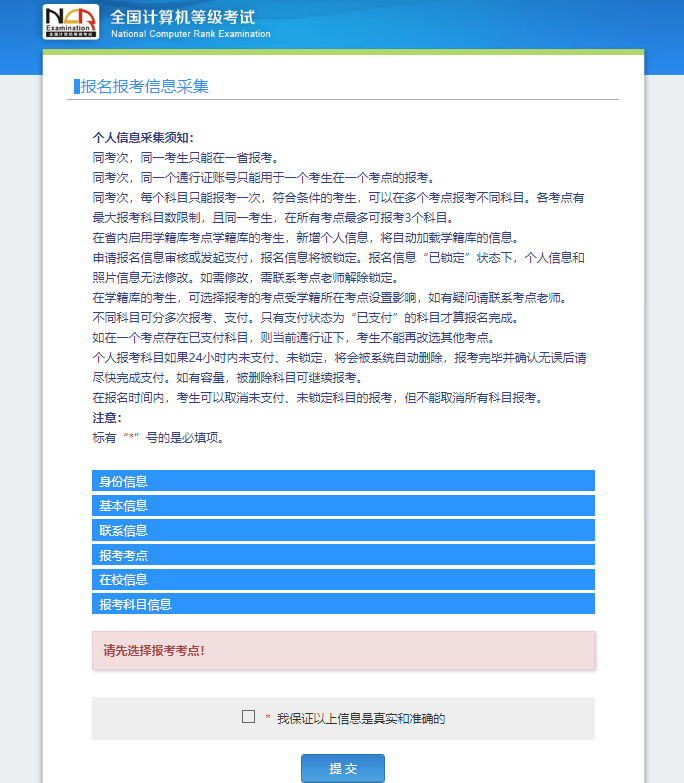 完成身份信息、基本信息、联系信息、在校信息的填写，完成报考考点、报考科目的选择，勾选“我保证以上信息是真实和准确的”，提交。注意：该页面标记为红色*的都为必填项请仔细检查姓名填写是否正确如姓名中含有生僻字，当前浏览器无法正常显示，可以尝试对生僻字支持最好的IE浏览器（IE9及以上版本）进入照片信息采集页面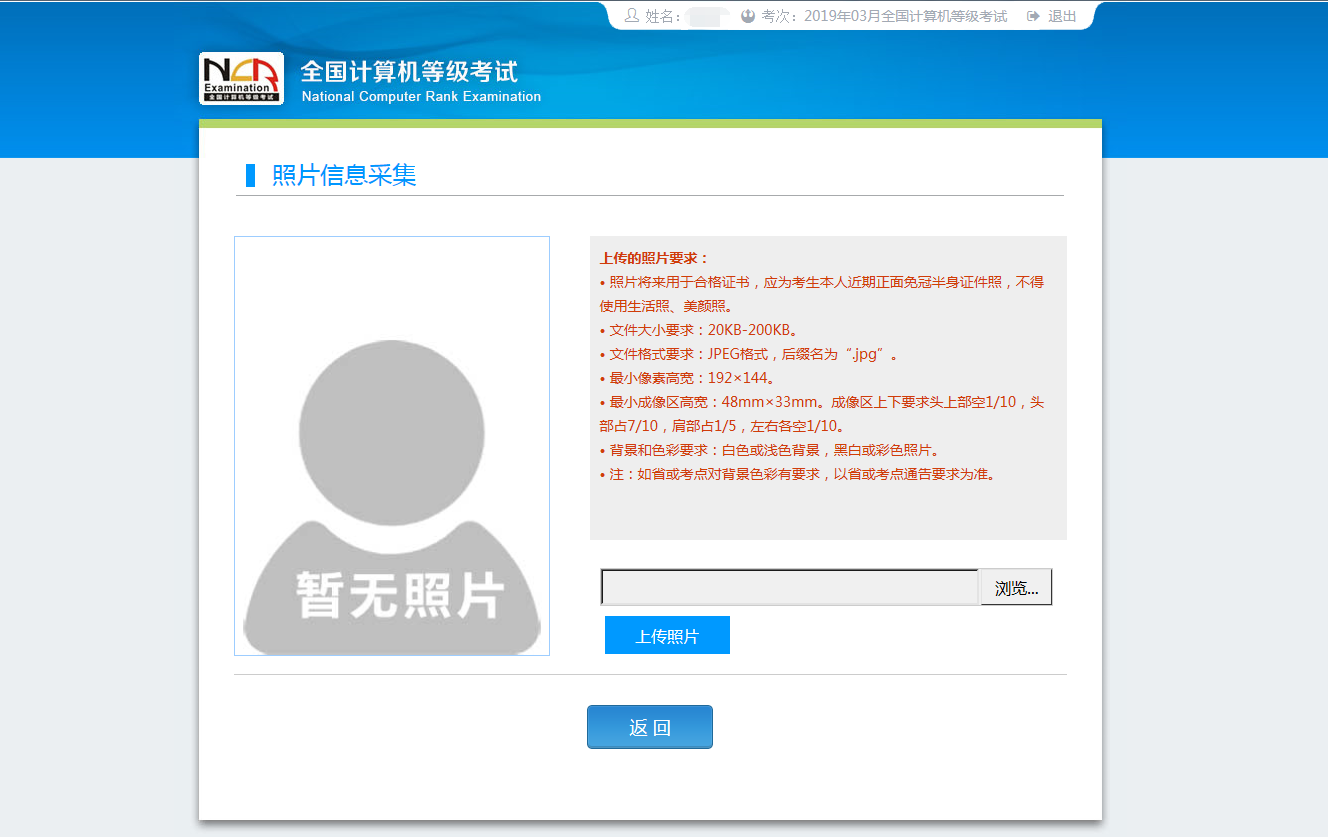 报名信息页面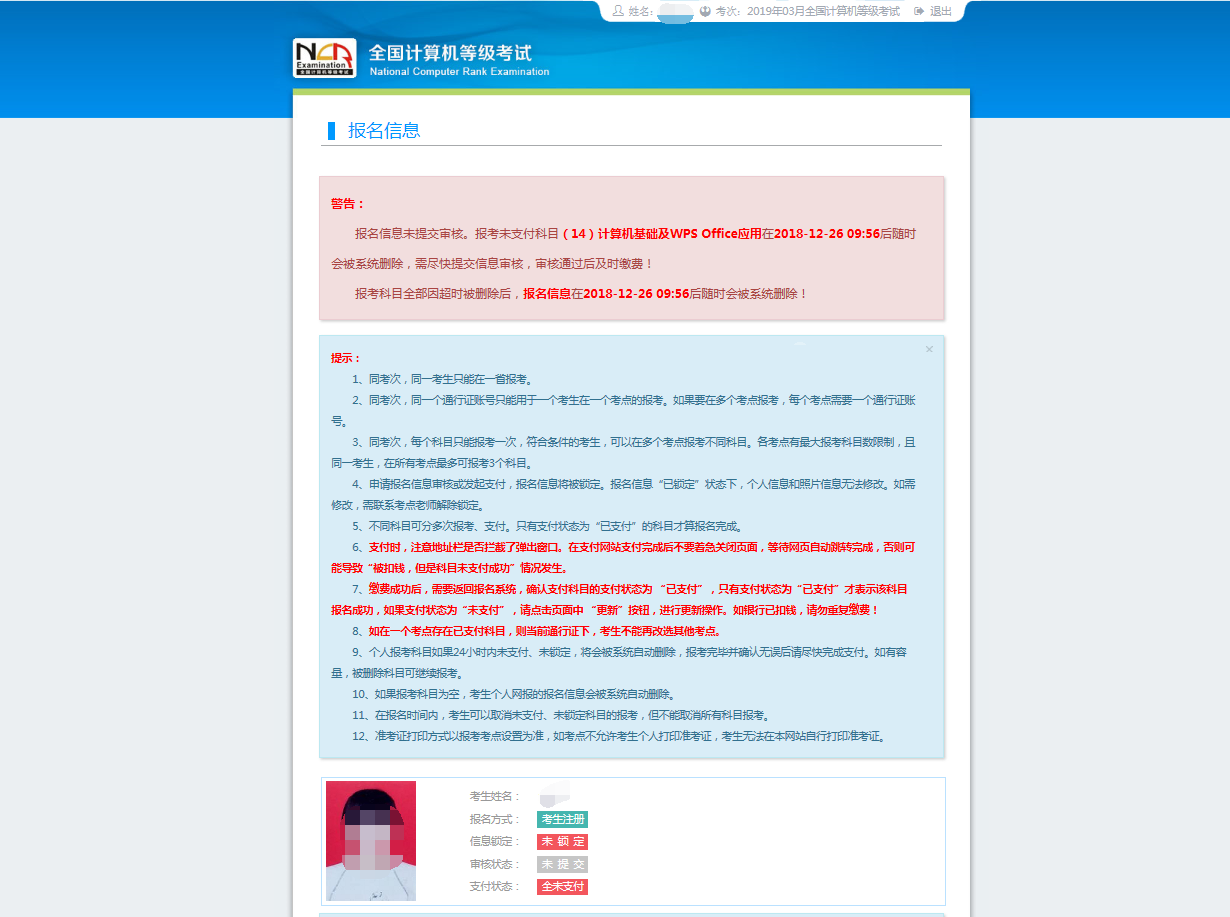 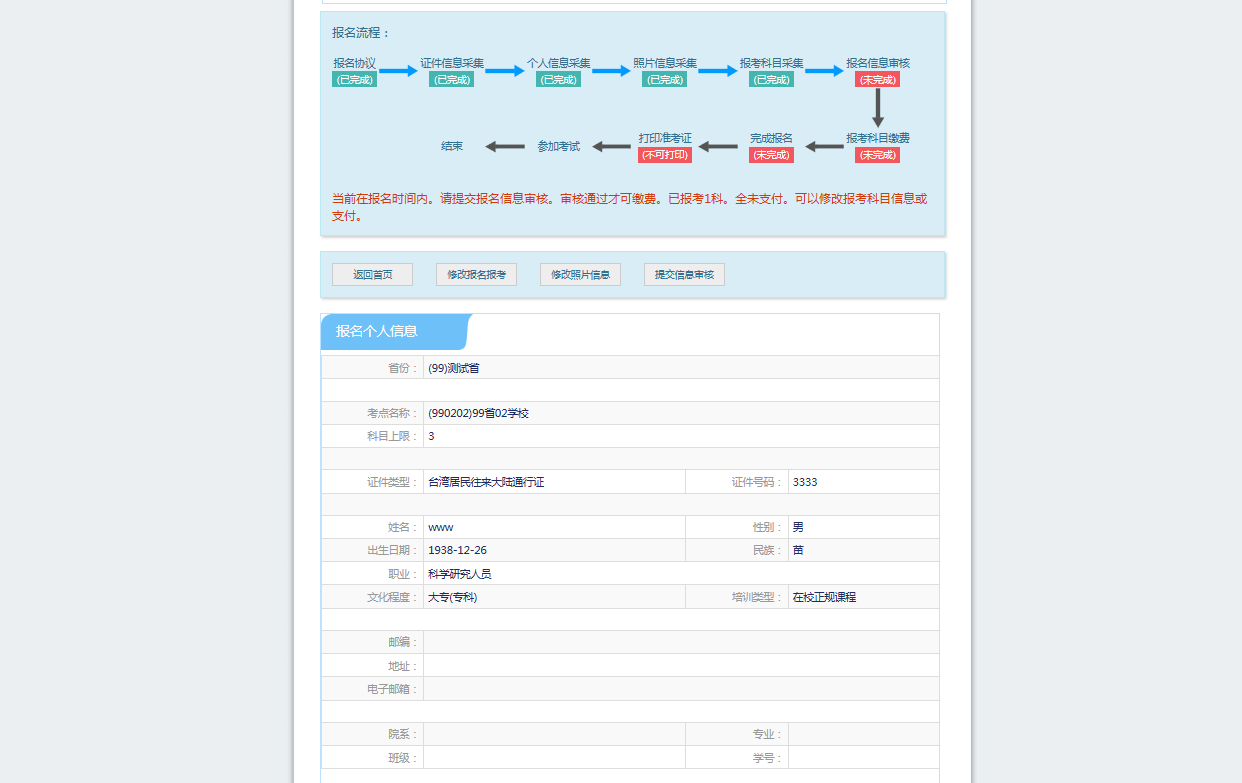 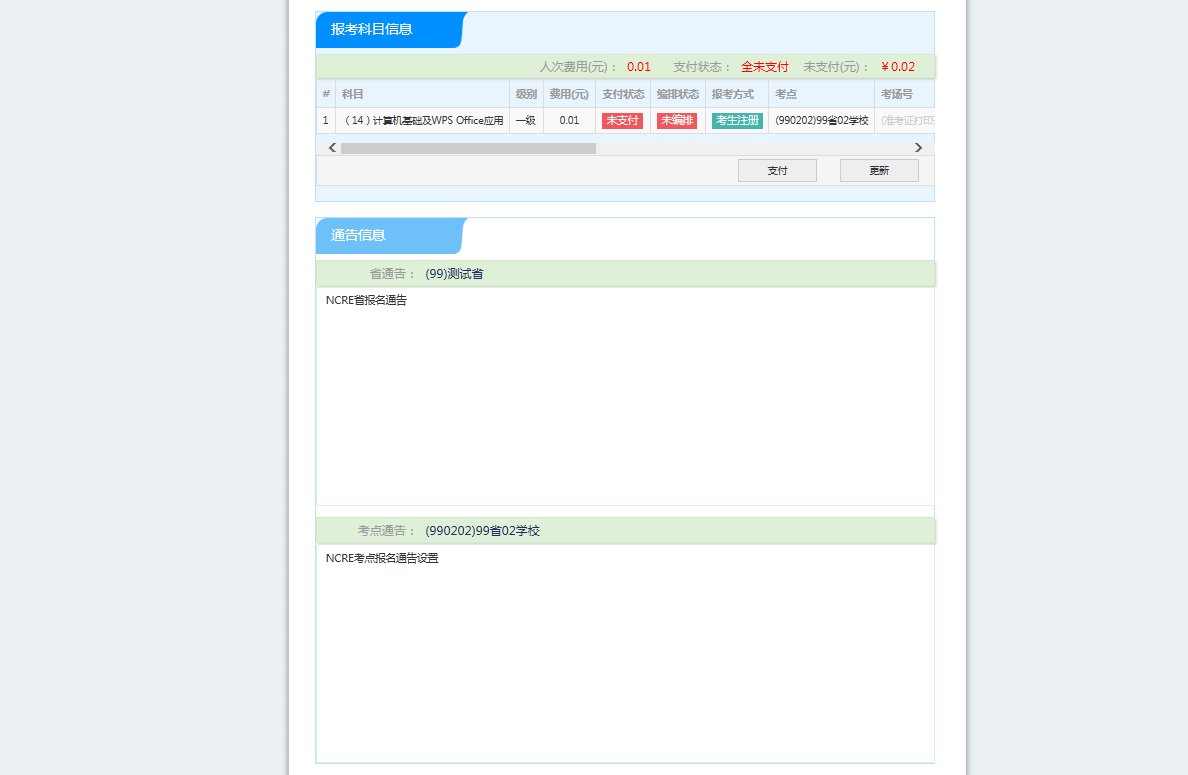 需要审核考生信息的考点，考生必须先提交审核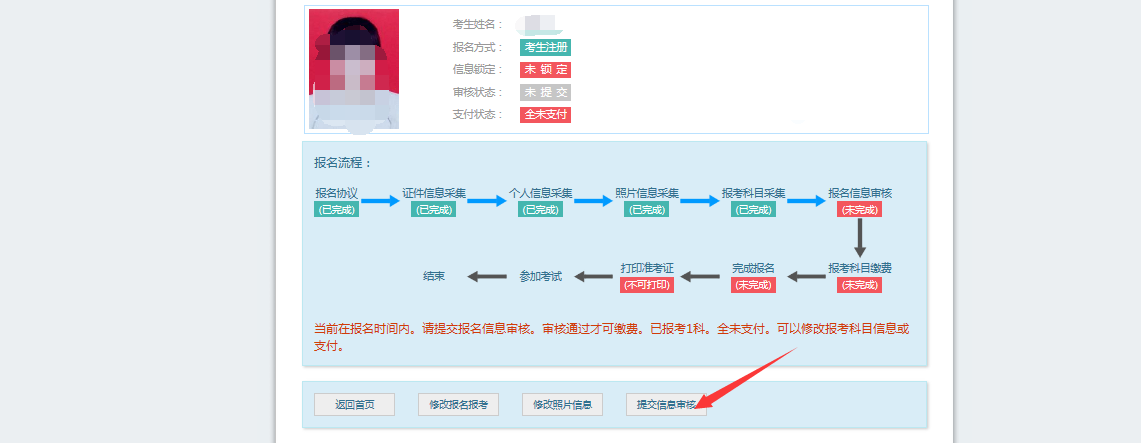 点击“提交信息审核”按钮，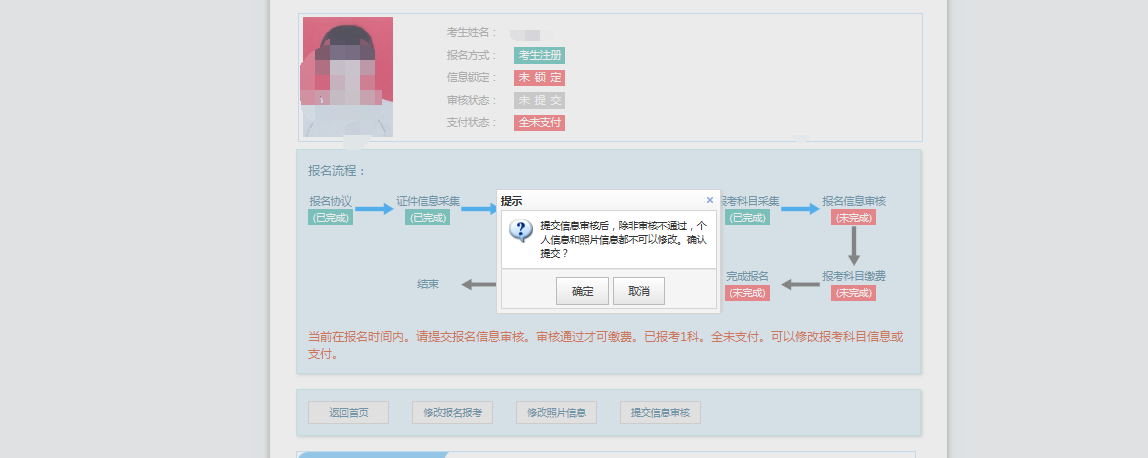 点击“确定”按钮，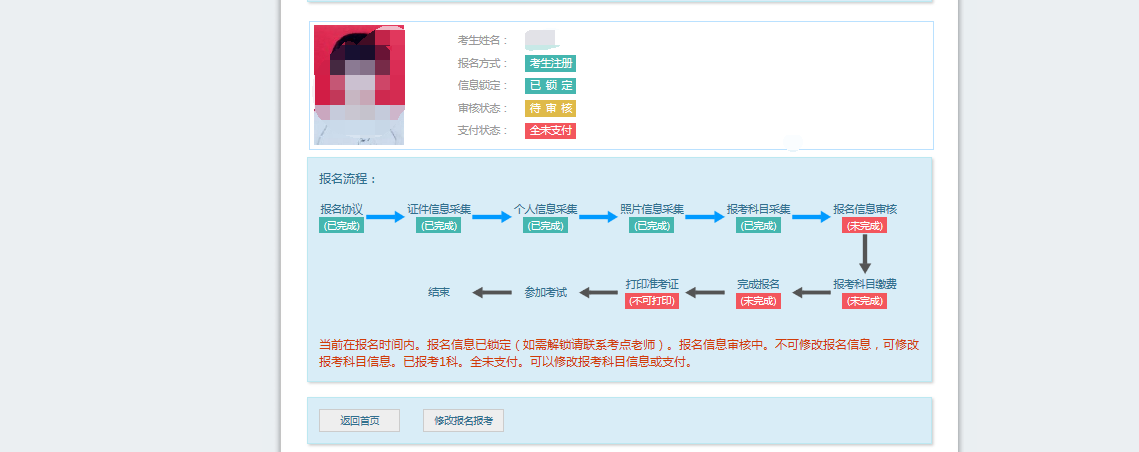 考生信息变为“待审核”状态，此时考生不能修改报名信息。若考点设置审核信息不通过，则考生可根据考点填写的不通过原因进行修改，重新提交审核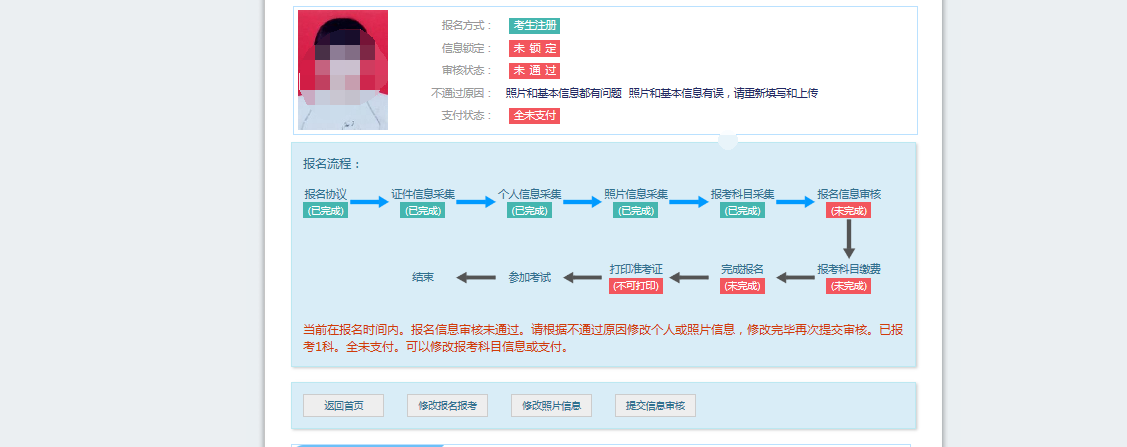 考生需要通过进入修改报名信息页面去修改个人基本信息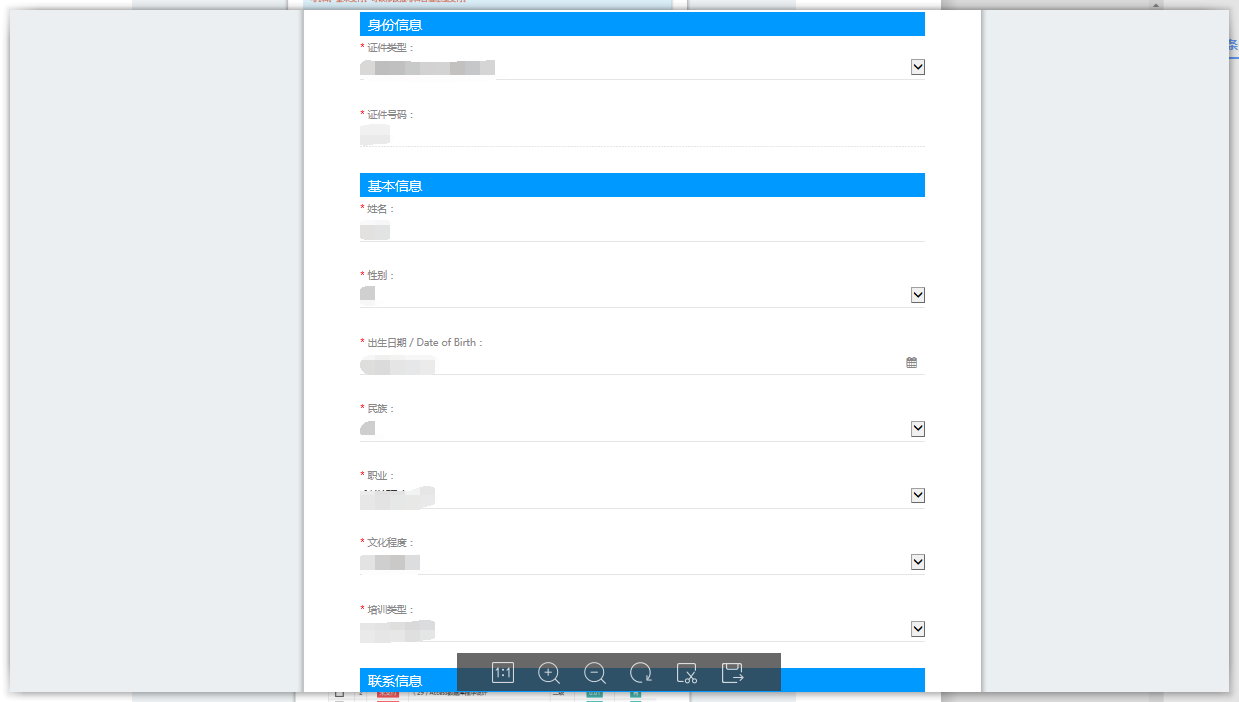 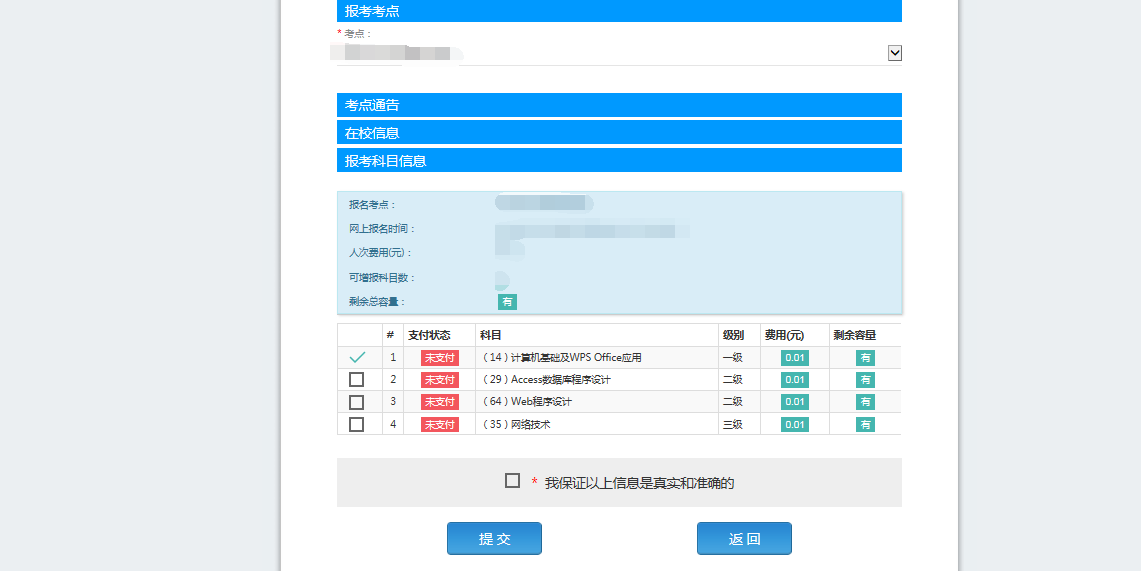 考生需要通过进入修改照片信息页面去修改照片信息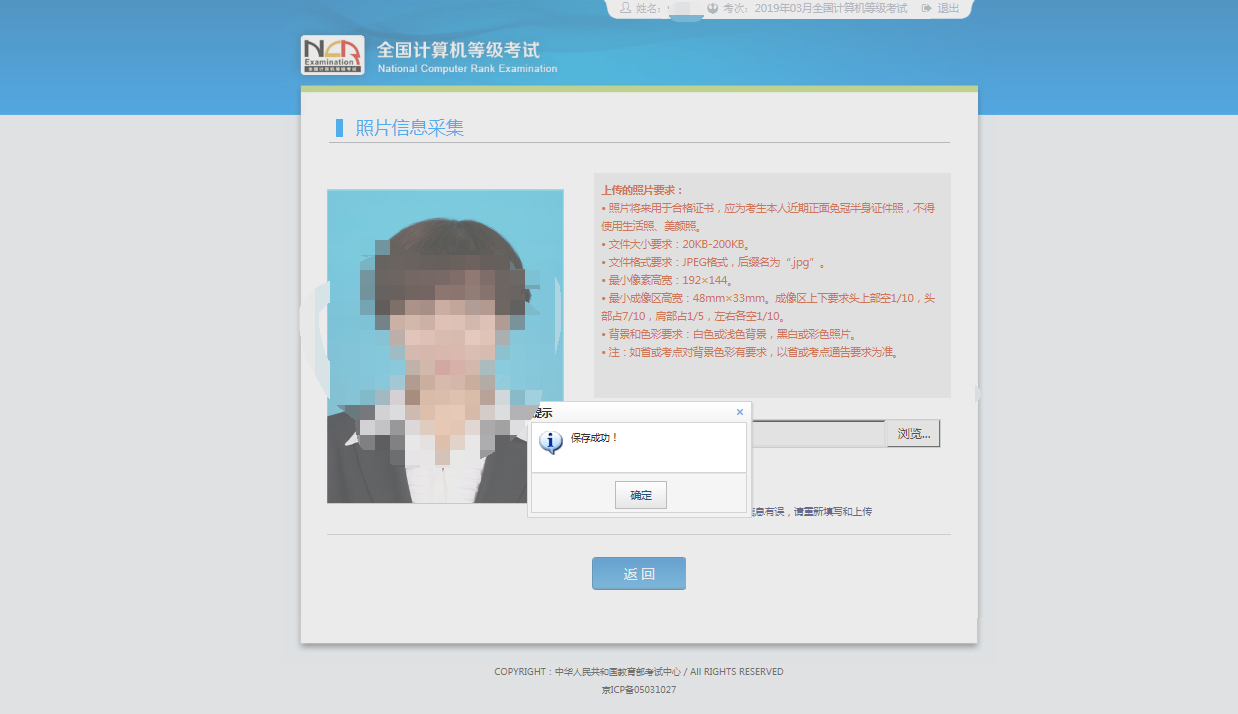 修改完个人基本信息和照片信息，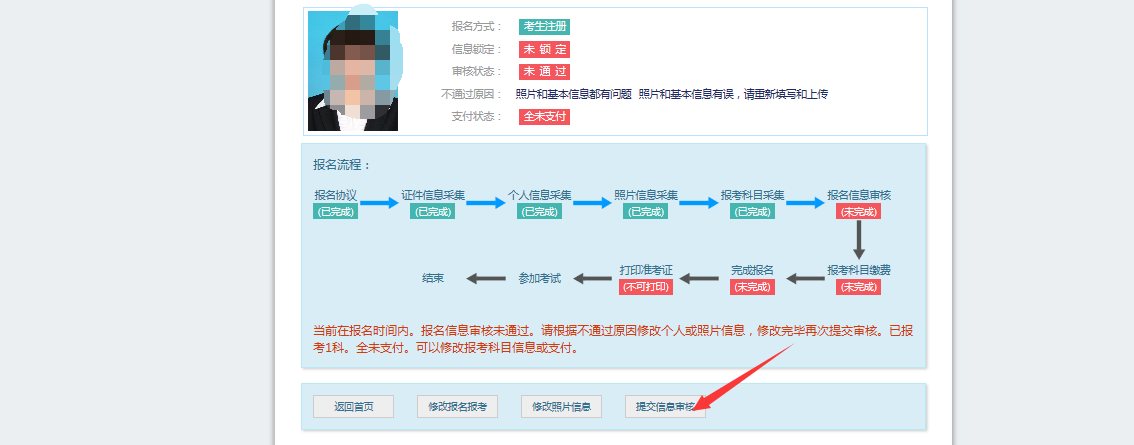 再次点击“提交信息审核”按钮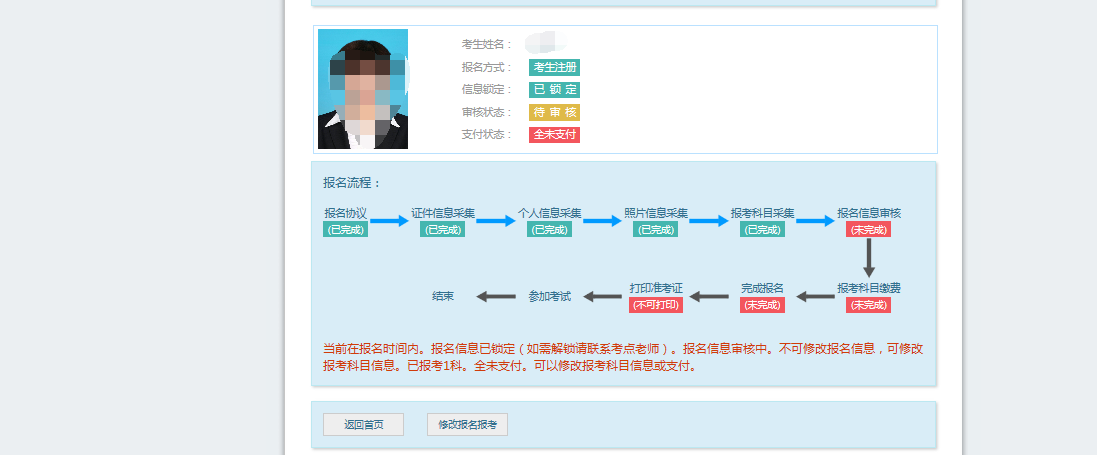 考点确认信息无误后，通过审核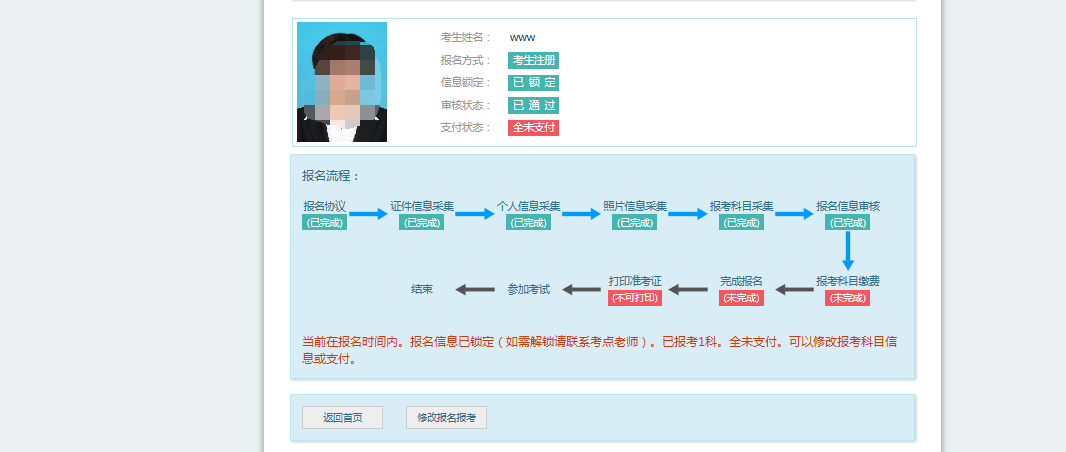 显示审核状态已通过，已审核通过的考生不能修改个人基本信息和照片信息。注意：若考点不需要信息审核，则考生可跳过上面的审核相关步骤，直接进行支付操作。支付和健康情况声明书点击“支付”按钮，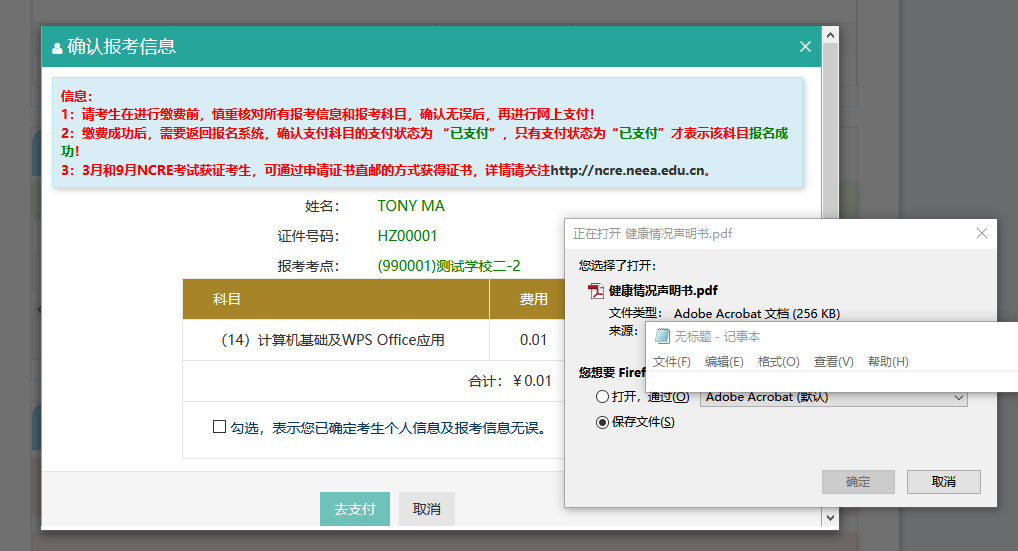 弹出支付确认窗口同时，页面会弹出《健康情况声明书.pdf》下载页面：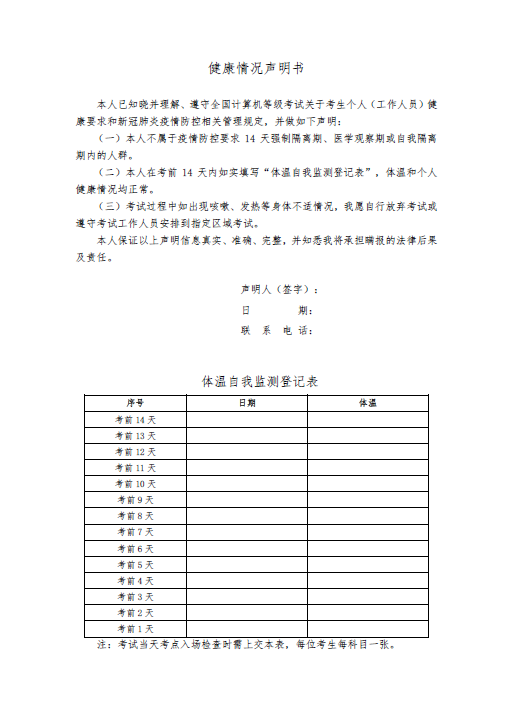 考生需要下载打印，按照声明书要求和本考次疫情防控考生须知相关要求完成相关工作。健康情况声明书会在打开以下页面时弹出提示下载：“支付”按钮打开的确认弹窗页面“更新”按钮和“查看订单详情”打开的订单信息页面“打印准考证”按钮确认报考信息，勾选确认个人信息及报考信息无误。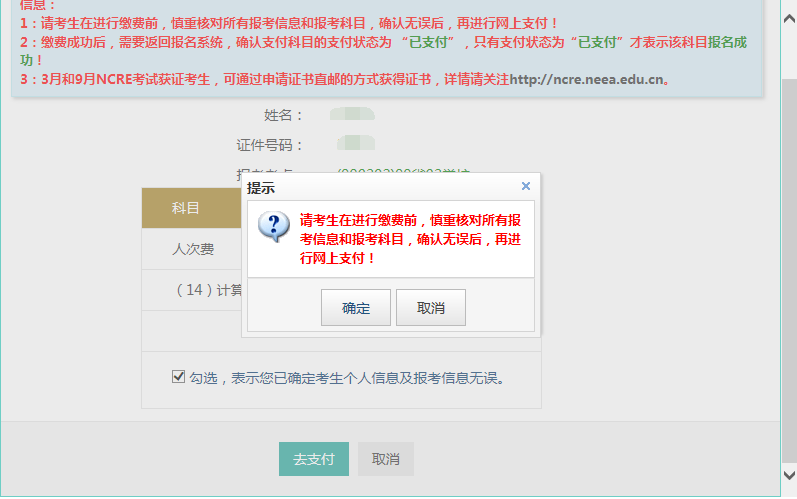 点击“确定”按钮：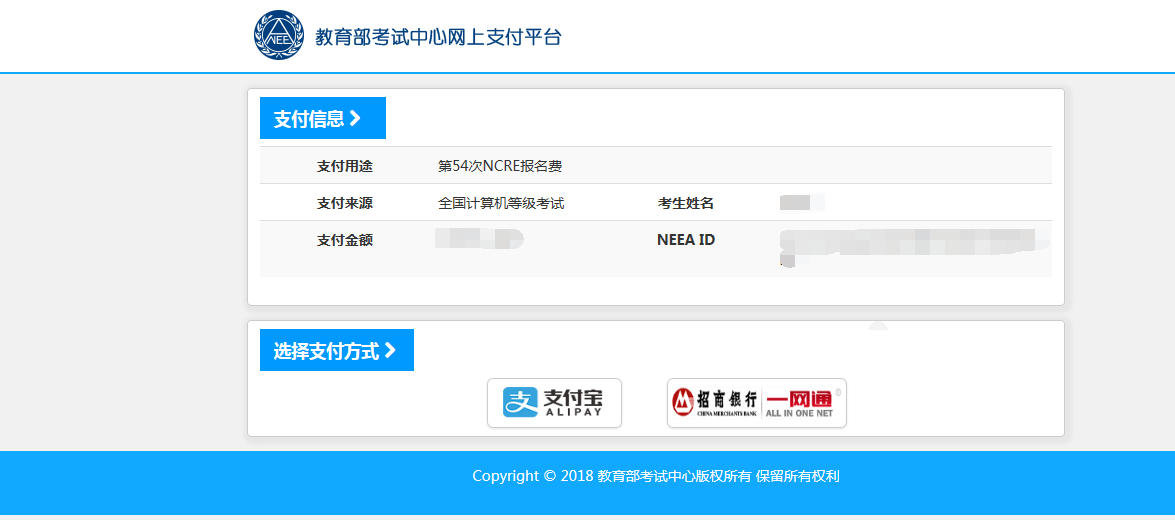 选择支付方式进行支付即可。注意：考生如果跨考点报名的话，必须要注册2个通行证账号。《以上》通行证管理网站：https://passport.neea.cn前台考生报名、打印准考证：https://ncre-bm.neea.cn通行证管理网站：https://passport.neea.edu.cn前台考生报名、打印准考证：https://ncre-bm.neea.edu.cn